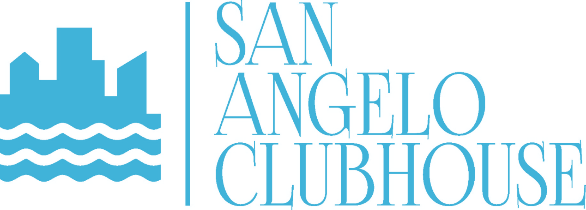 Membership ApplicationThank you for your interest in the San Angelo Clubhouse! To be considered for membership, please take a tour of the Clubhouse and complete this application. If you have any questions, please call us! (325) 617-7884, or email sanangeloclubhouse@gmail.com. Application can be brought to us in person or emailed. It All Starts Here! San Angelo Clubhouse is dedicated to the recovery of people living with mental illness by providing opportunities for our members to live, work, and learn, while contributing their talents through a community of mutual support. A working community is at the heart of our model. Working together, members regain confidence, make friends, learn new skills, and make progress towards achieving their employment and educational goals. This opportunity to be a part of a successful working team builds dignity and self-esteem. To be eligible for membership, an applicant must: Be interested in attending the San Angelo Clubhouse, as membership is voluntary. Have a primary presenting problem associated with severe and persistent mental illness. Not pose a threat to the Clubhouse community Be at least 18 years of age. San Angelo Clubhouse does not discriminate on the basis of race, color, religion, gender, age, national origin, veteran status, sexual orientation, or any other bases of discrimination prohibited by law. “The Clubhouse has control over its acceptance of new members.” Standard #2, International Standards for Clubhouse Programs, ICCD. Tell Us About YourselfFirst Name: ______________________ MI: _____ Last Name: ___________________________Date of Birth: _____/_____/_______ Age: ______ Gender:       Male           FemaleStreet address: _____________________________________________________ Apt # ______City:______________________________________ State: ______ Zip Code: _______________Phone: ( _______ ) _________-__________     2nd Phone: ( _______ ) _________-__________Email address: _________________________________________________________________Do you receive housing assistance from:       MHMR         HUD          Other: _________________Where Did You Hear About Clubhouse?        ReferralName: _______________________________   Agency: _______________________________Phone: : ( _______ ) _________-__________    Type of Agency: ________________________Email address: __________________________________________How long has this person known you? ___________years   __________months    
      Other (Check all that apply) 
 
        ___BHC ___Facebook ___NAMI  ___ Radio  ___TV  ___Friend    Other: ______________      Please check if you have had a tour of San Angelo Clubhouse. Date of Tour: ___/____/____What is your main goal in becoming a member of San Angelo Clubhouse?      Community           Socialize/Friends           Employment          Education          Wellness       Resources           Benefits/Resources       Other_____________Why are you interested in being a part of San Angelo Clubhouse ? _________________________________________________________________________________________________________________________________________________________________________________________________________What challenges or barriers are keeping you from achieving your goals? _________________________________________________________________________________________________________________________________________________________________________________________________________
Housing InformationCurrent Housing Type (choose one): Do you live alone?           Yes           No
          If NO, with whom do you live? ________________________________________________Do you have a history of homelessness?        Yes         No          If YES, please explain:  ______________________________________________  _________________________________________________________________________________________________________________________________________________________________________________________________________ Transportation InformationHow will you get to Clubhouse? Public Transportation           Medical Transportation             Personal Vehicle          Bicycle              

Walking                                Other_______Ethnicity      Black        Hispanic/Mexican         White          Asian         Native American       Other_______Primary Language: If other than English: ___________________________________________Marital Status:       Married         Permanent Partner         Separated         Divorced                             Widowed         Single         Never MarriedChildren: Do you have any children?          Yes          No    If YES, how many? ______Veteran Status:  Are you a veteran?           Yes          No  EmploymentAre you currently employed? 	               	Yes            NoHave you ever worked for pay?                 	 Yes           No Have you worked in the last 12 months?           Yes           NoAre you currently looking for employment?       Yes            NoEducation
(Check all that apply) Medical and PsychiatricMedical Alerts (Check all that apply) AllergiesPlease list any allergies: _________________________________________________________Medical & Psychiatric Supports Psychiatrist: ___________________________________________________________________Agency: _____________________________________ Phone: ( ______ ) ________-__________Address: ______________________________________________________________________How long have you been seeing this psychiatrist? _____Years ______ MonthsEmail address: _________________________________________________________________Therapist: ____________________________________________________________________Agency: _____________________________________ Phone: ( ______ ) ________-__________Address: ______________________________________________________________________How long have you been seeing this therapist? _____Years ______ MonthsEmail address: _________________________________________________________________Primary Care MD: ______________________________________________________________Agency: _____________________________________ Phone: ( ______ ) ________-__________Address: ______________________________________________________________________How long have you been seeing this doctor? _____Years ______ MonthsEmail address: _________________________________________________________________Date of last physical exam: _____________________Date of last dental exam: ______________________Emergency Contacts: Primary: ______________________________________________________________________Phone: ( ______ ) ________-__________ Relationship: _________________________________Secondary: ___________________________________________________________________Phone: ( ______ ) ________-__________ Relationship: _________________________________Primary Psychiatric Diagnosis 
(Which one affects you the most?) Other:_______________________________________________________________Secondary Diagnosis: _______________________________________________________Tertiary Diagnosis: __________________________________________________________Any other diagnosis we should know about?______________________________________Psychiatric HospitalizationsTotal number of Psychiatric Inpatient Hospitalizations in past 2 years: _______
					           Total number of nights in Psychiatric Hospital in past 2 years: ______Please list your first and most recent hospitalization, indicating name of hospital and dates: Substance Use HistoryDo you currently smoke tobacco or use tobacco products?             Yes            NoDo you have a history of smoking or using tobacco products?        Yes            NoDo you have a history of alcohol or drug abuse? Please answer all questions. Your answers will not influence your application decision. Alcohol           Yes           NoDrugs              Yes           NoHave you ever been in treatment for an alcohol or drug problem?         Yes          No
        
            If yes, when and where? ____________________________________________________Legal History
(Please answer all questions) Total number of Criminal Justice encounters in the past 2 years: _____Total number of times you’ve been on parole in past two years:  _______
    	  Total amount of parole time served in two years:______________Total number of times you’ve been on probation in past two years:  _______
	Total amount of probation time served in two years:_______________If any of the above questions were answered “YES,” please indicate dates, behaviors, precipitants, legal actions, etc: ____________________________________________________________________________________________________________________________________________________________________________________________________________________________________________________________________________SignaturesIt is very important that all parts of this application are complete. Any missing or incomplete entries will delay the application process. Please submit application with the following: Copy of IDDiagnosis from doctor, therapist or case manager
__________________________________________   Date: _________________________
Prospective Member Signature__________________________________________   Date: _________________________
Referral Source Signature, if applicableOwn Home/Apartment (non-subsidized) Subsidized Home/Apartment (HUD)Home of a Family MemberGroup HomeSober Living HomeRespiteHomeless Other __________________________NoneSome High School GEDHigh School Diploma Trade School Some CollegeAssociate DegreeBachelor’s Degree Some Graduate Work Master’s Degree Advanced Graduate DegreeAdvanced Graduate DegreeChronic Physical IllnessSevere Allergic ReactionsAsthmaNew Psychiatric MedicationBlind/Visual Impairment Deaf/Hearing ImpairmentRecent Surgery DiabetesEpilepsy/Seizure DisorderHypertensionOther: Other: SchizophreniaSchizoaffectiveMajor Depressive 
DisorderBipolarPTSDSevere Anxiety   Hospital NameDates (approximate) First: Most Recent: Have you ever been in jail?      Yes         NoHave you ever been in prison?      Yes         NoHave you ever been convicted of a misdemeanor?      Yes         NoHave you ever been convicted of a felony?      Yes         No	Have you ever physically injured another person?      Yes         NoDo you have any history of violent behavior?      Yes         No